Приложение №1 к Правилам            предоставления гостиничных    улуг загородного комплекса «Dolphin Planet»ПРАВИЛА БЕЗОПАСНОСТИ,ДЕЙСТВУЮЩИЕ НА ТЕРРИТОРИИ ГОСТИНИЧНОГО ЗАГОРОДНОГО КОМПЛЕКСА «Dolphin Planet »I.	ОБЩИЕ ПОЛОЖЕНИЯНастоящие Правила определяют требования по соблюдению безопасности для физических лиц (гостей/посетителей), находящихся на территории гостиничного загородного  комплекса «Dolphin Planet».Обеспечение безопасности лиц, находящихся на территории гостиничного загородного  комплекса «Dolphin Planet»— является одной из приоритетных задач в повседневной деятельности загородного  комплекса «Dolphin Planet».Особое внимание в Гостинице уделяется мерам, направленным на усиление антикриминальной и антитеррористической защищённости, целью которых является защита жизни и здоровья гостей, посетителей и сотрудников Гостиницы, объектов гостиничного комплекса, обеспечения безопасного и комфортного нахождения на территории Гостиницы.За безопасность на территории гостиничного загородного комплекса «Dolphin Planet» отвечает Служба безопасности гостиничного  загородного комплекса «Dolphin Planet».Загородный комплекс «Dolphin Planet» вправе принимать решение о введении дополнительных мер по обеспечению безопасности на территории гостиничного загородного комплекса «Dolphin Planet».    II. ОБЯЗАТЕЛЬСТВА ФИЗИЧЕСКОГО ЛИЦА, ВХОДЯЩЕГО/НАХОДЯЩЕГОСЯ  НА ТЕРРИТОРИИ ГОСТИНИЧНОГО ЗАГОРОДНОГО КОМПЛЕКСА «Dolphin Planet ».Физические лица, входящие либо находящиеся на территории загородного комплекса «Dolphin Planet» гостиничного комплекса, обязаны:2.2. Выполнять требования Службы безопасности гостиничного загородного комплекса , направленные на обеспечение безопасности, а также не предпринимать действий, препятствующих выполнению ими служебных обязанностей;2.3. Информировать Службу безопасности гостиничного комплекса «Dolphin Planet » о событиях или действиях, создающих угрозу безопасности на территории гостиничного комплекса а также соблюдать дополнительные меры предосторожности.  III. ОГРАНИЧЕНИЯ, НАКЛАДЫВАЕМЫЕ НА ФИЗИЧЕСКИХ ЛИЦ, ВХОДЯЩИХ/НАХОДЯЩИХСЯ НА ТЕРРИТОРИИ ГОСТИНИЧНОГО ЗАГОРОДНОГО КОМПЛЕКСА «Dolphin Planet »3.1. Физическим лицам, входящим либо находящимся на территории гостиничного загородного  комплекса «Dolphin Planet» запрещается:3.1.1. Проносить (провозить) на территорию гостиничного загородного  комплекса «Dolphin Planet» предметы и вещества, запрещенные или ограниченные для перемещения на территории Гостиницы;         3.1.2. Препятствовать функционированию технических средств обеспечения безопасности, расположенных на территории загородного  комплекса «Dolphin Planet»;         3.1.3. Совершать действия, создающие препятствия (в том числе с использованием транспортных и других технических средств). Функционированию Гостиницы или ограничивающие функционирование объектов гостиничного комплекса, включая распространение заведомо ложных сообщений о событиях или действиях, создающих угрозу безопасности. Также действия, направленные на повреждение (хищение) элементов объектов гостиничного комплекса, которые могут привести их в негодное для эксплуатации состояние либо состояние, угрожающее жизни или здоровью физических лиц;3.1.4. Передавать документы (карту гостя) сторонним лицам, предоставляющие право прохождения в особые зоны Гостиницы;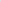      3.1.5. Осуществлять проход на территорию гостиничного комплекса  не (в обход)установленных проходов;  3.1.6. Предпринимать действия, имитирующие подготовку к совершению либо совершение актов незаконного вмешательства в деятельность Гостиницы;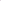       3.1.7. Использовать пиротехнические изделия без разрешения Службы безопасностигостиничного комплекса3.2. Запрещается проносить в багаже, при себе, в вещах, следующие опасные вещества и предметы:Взрывчатые вещества, средства взрывания и предметы, ими начиненные:пороха всякие, в любой упаковке и в любом количестве; патроны боевые (в том числе малокалиберные);патроны к газовому оружию;  капсюли (пистоны) охотничьи;пиротехнические средства: сигнальные и осветительные ракеты, патроны сигнальные, дымовые патроны (шашки), спички подрывника, бенгальские огни, петарды; 	тротил, динамит, тол, аммонал и другие взрывчатые вещества;капсюли-детонаторы, электродетонаторы, электровоспламенители, детонирующий и огнепроводный шнур и т.д; Сжатые и сжиженные газы:газы для бытового пользования (бутан-пропан) и другие газы;газовые баллончики с наполнением нервно-паралитического и слезоточивого воздействия и т.д;Легковоспламеняющиеся жидкости:Ацетон, бензин, пробы легковоспламеняющихся нефтепродуктов, метанол, метилацетат (метиловый эфир), сероуглерод, эфиры, этилцеллозолаВоспламеняющиеся твердые вещества:вещества, подверженные самопроизвольному возгоранию;вещества, выделяющие легковоспламеняющиеся газы при взаимодействии с водой:калий, натрий, кальций металлический и их сплавы, кальций фосфористый и т.д; фосфор белый, желтый и красный и все другие вещества, относящиеся к категории воспламеняющихся твердых веществ;Окисляющие вещества и органические перекиси:нитроцеллюлоза коллоидная, в гранулах или хлопьях, сухая или влажная, содержащая менее 25 % воды или растворителя;нитроцеллюлоза коллоидная, в кусках, влажная, содержащая менее 25 % спирта;нитроцеллюлоза сухая или влажная, содержащая менее 30 % растворителя или 20 % воды и т.д;Едкие и коррозирующие вещества:сильные неорганические кислоты: соляная, серная, азотная и другие; 	фтористо-водородная (плавиковая) кислота и другие сильные кислоты и коррозирующие вещества;Ядовитые и отравляющие вещества, а так же токсичные вещества и радиоактивные материалы:любые ядовитые сильнодействующие и отравляющие вещества в жидком или твердом состоянии, упакованные в любую тару; бруцин, никотин, стрихнин, тетрагидрофурфуриловый спирт, антифриз, тормозная жидкость, этиленгликоль, ртуть, все соли синильной кислоты и цианистые препараты; циклон, цианплав, мышьяковистый ангидрид и т.д.; Оружие:пистолеты, револьверы, винтовки, карабины и другое огнестрельное, газовое, пневматическое оружие, электрошоковые устройства, кортики, стилеты, десантные штык-ножи, за исключением случаев и в порядке, установленном законодательством Российской Федерации.4.3. Использование беспилотных летательных аппаратов (в том числе квадрокоптеров) на территории гостиничного загородного  комплекса «Dolphin Planet» осуществляется при соблюдении требований Постановления Правительства РФ № 138 от 11.03.2010 г. «Об утверждении Федеральных правил использования воздушного пространства РФ».Сбор информационных материалов с помощью фото и видео регистраторов, установленных на дистанционно управляемых летательных аппаратах и передвижных транспортных средствах, на территории гостиничного комплекса разрешается только с согласия Администрации Гостиницы.V. В СЛУЧАЕ НЕИСПОЛЕНИЯ ФИЗИЧЕСКИМИ ЛИЦАМИ, НАХОДЯЩИМИСЯ НА ТЕРРИТОРИИ ГОСТИНИЧНОГО ЗАГОРОДНОГО КОМПЛЕКСА «Dolphin Planet », НАСТОЯЩИХ ПРАВИЛ, ЗАГОРОДНЫЙ КОМПЛЕКС «Dolphin Planet »,  ОСТАВЛЯЕТ ЗА СОБОЙ ПРАВО НА РАСТОРЖЕНИЕ ДОГОВОРНЫХ ОТНОШЕНИЙ И ВЫДВОРЕНИИ ИХ С ТЕРРИТОРИИ ГОСТИНИЧНОГО КОМПЛЕКСА.